Salade niçoise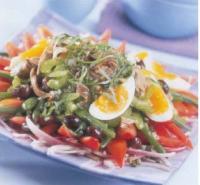 Ingredients1 oignon rouge (150 g)3 oeufs durs200 g de haricots verts4 tomates olivettes (300 g)400 g de miettes de thon à l'huile12 filets d'anchois allongés (en boîte) coupés en deux dans le sens de la longueur2 branches de céleri épluchées (200 g)100 g d'olives niçoises2 c. s. de câpres égouttées2 c. s. de basilic frais hachéSauce au citron et à l'ail:120 ml d'huile d'olive60 ml de jus de citron1 gousse d'ail écraséePréparation